ΘΕΜΑ: ΠΡΟΣΚΛΗΣΗ ΕΚΔΗΛΩΣΗΣ ΕΝΔΙΑΦΕΡΟΝΤΟΣ (τριήμερη εκδρομή)ΣΧΕΤ.: Γ2/129287/02-12-2011 Απόφαση ΥΠΕΠΘ ΦΕΚ 2769 τ. Β΄Το 1ο ΓΕΛ ΠΕΤΡΟΥΠΟΛΗΣ στο πλαίσιο των εγκεκριμένων εκπαιδευτικών μετακινήσεων, προτίθεται να πραγματοποιήσει εκπαιδευτική τριήμερη εκδρομή των μαθητών της Α΄ Λυκείου στο διάστημα από Πέμπτη 31 Μαρτίου 2016 έως και Σάββατο 02 Απριλίου 2016.  Για τον λόγο αυτό καλεί τους ενδιαφερόμενους να καταθέσουν κλειστές προσφορές στο Γραφείο του Λυκείου ως και την Παρασκευή 04 Μαρτίου 2016 ώρα 11.00πμ. Οι προσφορές θα αξιολογηθούν την Παρασκευή 04 Μαρτίου 2016 ώρα 12.00πμ στο γραφείο του Διευθυντή παρουσία των μελών της επιτροπής, του Πρόεδρου του Συλλόγου Γονέων και Κηδεμόνων και του προέδρου του δεκαπενταμελούς συμβουλίου των μαθητών.ΠΡΟΔΙΑΓΡΑΦΕΣ ΕΚΔΡΟΜΗΣ1. Προορισμός: ΒΟΛΟΣ – ΛΑΡΙΣΑ (Πορταριά, Μακρυνίτσα, Αρχαιολογικό και λαογραφικό μουσείο Βόλου, Αρχαιολογικός χώρος Σέσκλου)2. Ημερομηνία: από Πέμπτη 31 Μαρτίου 2016 έως και Σάββατο 02 Απριλίου 2016.3. Προβλεπόμενος αριθμός συμμετεχόντων: περίπου 95-100 μαθητές και 5 συνοδοί καθηγητές (εκ των οποίων ο ένας θα είναι ο αρχηγός της εκδρομής).4. Μέσο μεταφοράς στον Βόλο : Να κατατεθεί η προσφορά για τη μεταφορά των μαθητών με 2 τουριστικά λεωφορεία (όχι διώροφα). 5. Μέσο μετακίνησης των μαθητών καθ’ όλη τη διάρκεια της εκδρομής: 2 Τουριστικά λεωφορεία (όχι διώροφα) στην αποκλειστική διάθεση του σχολείου σε 24ωρη βάση.6. Κατηγορία καταλύματος: Ξενοδοχείο τουλάχιστον 4* ή 5*(ΠΙΣΤΟΠΟΙΗΜΕΝΟ ΑΠΟ ΕΟΤ) με πρωινό και δείπνο εντός ή εκτός της πόλης του Βόλου ή της Λάρισας.Με την προσφορά θα αποσταλεί υποχρεωτικά το όνομα του ξενοδοχείου και επιβεβαίωση κράτησης.7. Υποχρεωτική ασφάλιση Ευθύνης Διοργανωτή, σύμφωνα με την κείμενη νομοθεσία.Για τις παραπάνω υπηρεσίες οι ενδιαφερόμενοι πρέπει καταθέσουν:1. Την τελική τιμή της εκδρομής συμπεριλαμβανομένου Φ.Π.Α. χωρίς καμία επιπλέον επιβάρυνση.2. Την τελική επιβάρυνση ανά μαθητή, με σαφή αναφορά σε τυχόν δωρεάν μαθητικές συμμετοχές.ΕΠΙΣΗΜΑΝΣΕΙΣ1. Τα 2 τουριστικά λεωφορεία (όχι διώροφα) θα είναι στη διάθεση του σχολείου καθ’ όλη τη διάρκεια της εκδρομής, σύμφωνα με  το πρόγραμμα αλλά και στην περίπτωση τροποποιήσεών του. Πιθανές τροποποιήσεις του προγράμματος θα γίνονται αποκλειστικά και μόνο από τους συνοδούς καθηγητές. (Δυνατότητα προσαρμογής του ημερήσιου προγράμματος αναλόγως των καιρικών συνθηκών.)2. Δύο διανυκτερεύσεις στο ξενοδοχείο  σε θερμαινόμενα δίκλινα, τρίκλινα ή τετράκλινα για τουςμαθητές και μονόκλινα για τους καθηγητές, όλα σε έναν όροφο της ίδιας πτέρυγας (όχι σε υπόγεια ή μπαγκαλόους).3. Παροχή πρωινού και δείπνου μέσα στο ξενοδοχείο σε μπουφέ.4. Ασφαλιστική κάλυψη σε περίπτωση ατυχήματος ή ασθένειας (μεταφορά σε νοσοκομείο). 5. Δυνατότητα ιατρικής κάλυψης σε όλη τη διάρκεια της εκδρομής.6. Υπεύθυνη δήλωση του ταξιδιωτικού γραφείου ότι διαθέτει ειδικό σήμα λειτουργίας σε ισχύ, φωτοαντίγραφα άδειας κυκλοφορίας του οχήματος της εκδρομής, ελέγχου Κ.Τ.Ε.Ο. και άδειας ικανότητας οδηγού.7. Εγγυητική επιστολή τραπέζης 2000  ευρώ.8. Υποχρεωτική κατάθεση Ασφαλιστικής και Φορολογικής ενημερότητας σε ισχύ.9. Απαγορεύεται στον ανάδοχο της εκδρομής υπεκμίσθωση ή η καθοιονδήποτε τρόπο ολική ή μερική παραχώρησή της σε τρίτο.10. Θα κρατηθεί από το σχολείο ρήτρα, το 30% του συνολικού ποσού, για την περίπτωση μη τήρησης κάποιου ή κάποιων προβλεπόμενων όρων, η οποία θα αποδοθεί στο ταξιδιωτικό γραφείο, εφόσον έχουν τηρηθεί όλοι οι όροι, την επομένη της άφιξης στο σχολείο.11. Ένα Ι.Χ. για τους συνοδούς έξω από το ξενοδοχείο για τυχόν έκτακτη ανάγκη.12. Ο προσφέρων θεωρείται ότι αποδέχεται πλήρως και ανεπιφυλάκτως τους όρους της πρόσκλησης αυτής.Όλοι οι παραπάνω όροι θα αναφέρονται υποχρεωτικά στη σύμβαση ανάθεσης της εκδρομής. Η παράβασή τους θα έχει ως αποτέλεσμα τη μονομερή καταγγελία της σύμβασης.Θα παρακαλούσαµε να έχουµε κάθε σφραγισµένη και έντυπη µόνο προσφορά απευθείας στο σχολείο µας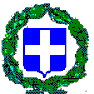 EΛΛΗΝΙΚΗ ΔΗΜΟΚΡΑΤΙΑ          ΥΠΟΥΡΓΕΙΟ ΠΑΙΔΕΙΑΣ ΕΡΕΥΝΑΣ ΚΑΙ                            ΘΡΗΣΚΕΥΜΑΤΩΝΠειραιάς    26   /  02  / 2016Αρ. Πρωτ.:  129 - 26/02/2016ΠΕΡΙΦΕΡΕΙΑΚΗ ΔΙΕΥΘΥΝΣΗΠ/ΘΜΙΑΣ ΚΑΙ Δ/ΘΜΙΑΣ ΕΚΠ/ΣΗΣ ΑΤΤΙΚΗΣΔ/ΝΣΗ  Β/ΘΜΙΑΣ  ΕΚΠ/ΣΗΣ  Γ' ΑΘΗΝΑΣ1ο ΓΕΝΙΚΟ ΛΥΚΕΙΟ ΠΕΤΡΟΥΠΟΛΗΣ-------------------------------------------------------Ταχ.Δ/νση     : Ανατολικής Ρωμυλίας 118Ταχ.Κώδικας : 132 31 ΠετρούποληΤηλέφωνο     : 210 5015335 FAX             : 210 5015335Πετρούπολη, 26-02-2016ΟΔιευθυντής ΟΙΚΟΝΟΜΟΥ ΙΩΑΝΝΗΣΠΕ 03